Карточка-справочник по перевод целых чисел в позиционных системах счисленияПеревод целых чисел из десятичной системы счисления в двоичную систему счисленияПеревод целых чисел из системы счисления с основанием q в десятичную систему счисления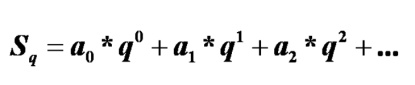 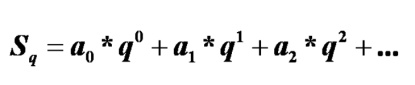 100112=1*20+1*21+0*22+0*23+1*24=1910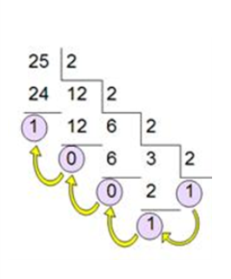 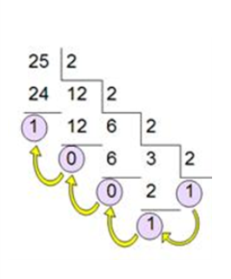 